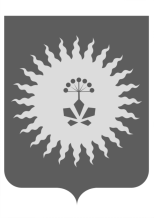 АДМИНИСТРАЦИЯАНУЧИНСКОГО МУНИЦИПАЛЬНОГО ОКРУГА ПРИМОРСКОГО КРАЯ            П О С Т А Н О В Л Е Н И Е            15.06.2021 г.                    с.Анучино                             №480 – паО внесении изменений в  муниципальную программу «Укрепление общественного здоровья в Анучинском муниципальном округе на 2021-2025 годы», утвержденную постановлением администрации Анучинского муниципального района от 05.08.2020 г.№548ПОСТАНОВЛЯЕТ:В  муниципальную программу  «Укрепление общественного здоровья в Анучинском муниципальном округе на 2021-2025 годы»,  утвержденную постановлением администрации Анучинского муниципального района от 05.08.2020 г.№548  (далее Программа) внести следующие изменения:Раздел 4. «Обобщенная характеристика реализуемых в составе Программы мероприятий» «Основное мероприятие 1: Мероприятия по формированию и обеспечению функционирования службы общественного здоровья» читать в новой редакции: Раздел 4. «Обобщенная характеристика реализуемых в составе Программы мероприятий» «Основное мероприятие 4: Мероприятия по выявлению и коррекции факторов риска основных хронических неинфекционных заболеваний у населения Анучинского округа» читать в новой редакции:2.  Общему отделу администрации Анучинского муниципального округа (Бурдейной) разместить настоящее постановление на официальном сайте администрации Анучинского муниципального округа Приморского края в информационно-телекоммуникационной сети Интернет.Глава Анучинского муниципального округа                                                              С.А.ПонуровскийВ соответствии со статьей 179 Бюджетного кодекса Российской Федерации, во исполнение постановления администрации Анучинского муниципального района от 23.11.2018 № 552 «Об утверждении  порядка принятия решений о разработке муниципальных программ, реализации и оценки эффективности в Анучинском муниципальном районе», Устава Анучинского муниципального округа, администрация Анучинского муниципального округа Приморского края№п/пНаименование отдельного мероприятия программыОтветственный исполнитель, соисполнителиСрокСрокОжидаемый результат (краткое описание)Связь с показателями муниципальной программы№п/пНаименование отдельного мероприятия программыОтветственный исполнитель, соисполнителиНачала реализации по подпрограммы, отдельного мероприятия программыОкончания реализации подпрограммы, отдельного мероприятия программыОжидаемый результат (краткое описание)Связь с показателями муниципальной программыОсновное мероприятие 1: Мероприятия по формированию и обеспечению функционирования службы общественного здоровьяОсновное мероприятие 1: Мероприятия по формированию и обеспечению функционирования службы общественного здоровьяОсновное мероприятие 1: Мероприятия по формированию и обеспечению функционирования службы общественного здоровьяОсновное мероприятие 1: Мероприятия по формированию и обеспечению функционирования службы общественного здоровьяОсновное мероприятие 1: Мероприятия по формированию и обеспечению функционирования службы общественного здоровьяОсновное мероприятие 1: Мероприятия по формированию и обеспечению функционирования службы общественного здоровьяОсновное мероприятие 1: Мероприятия по формированию и обеспечению функционирования службы общественного здоровья1.1Создание кабинета медицинской профилактики и кабинета отказа от курения, в т.ч. для людей с ограниченными возможностями здоровья  КГБУ ЦРБ20212025Создание условий и доступности широких слоёв населения к объектам здравоохраненияСнижение смертности трудоспособного населения Анучинского муниципального округа за счет обеспечения увеличения доли граждан, ведущих здоровый образ жизни1.2Пополнение необходимым специализированным   оборудованием, в т.ч. для людей с ограниченными возможностями здоровья  КГБУ ЦРБ20212025Создание условий и доступности широких слоёв населения к объектам здравоохраненияСнижение смертности трудоспособного населения Анучинского муниципального округа за счет обеспечения увеличения доли граждан, ведущих здоровый образ жизни1.3Проведение текущего и/или капитального  ремонта и модернизация объекта здравоохранения, с учетом людей с ограниченными возможностями здоровья  КГБУ ЦРБ20212025Создание условий и доступности широких слоёв населения к объектам здравоохраненияСнижение смертности трудоспособного населения Анучинского муниципального округа за счет обеспечения увеличения доли граждан, ведущих здоровый образ жизни1.4.Обеспечение призывных комиссий необходимым количеством экспресс-тестов на определение наркотических веществ в организме человека для тестирования призывников, склонных к употреблению наркотических веществАдминистрация АМО, КГБУ ЦРБ20222025Освидетельствование граждан на предмет выявления немедицинского пртребления наркотических средств и психотропных веществ Снижение смертности трудоспособного населения Анучинского муниципального округа за счет обеспечения увеличения доли граждан, ведущих здоровый образ жизни1.5.Исполнение решений Постановления администрации Анучинского муниципального района от 30.04.2015 г. №199 «Об утверждении схем границ прилегающих к некоторым организациям и объектам территорий Анучинского муниципального района, на которых не допускается  розничная продажа алкогольной продукции»Администрация АМО, ФЭУ20222025Снижение смертности трудоспособного населения Анучинского муниципального округа за счет обеспечения увеличения доли граждан, ведущих здоровый образ жизни№п/пНаименование отдельного мероприятия программыНаименование отдельного мероприятия программыОтветственный исполнитель, соисполнителиСрокСрокСрокОжидаемый результат (краткое описание)Ожидаемый результат (краткое описание)Связь с показателями муниципальной программы№п/пНаименование отдельного мероприятия программыНаименование отдельного мероприятия программыОтветственный исполнитель, соисполнителиОжидаемый результат (краткое описание)Ожидаемый результат (краткое описание)Связь с показателями муниципальной программы№п/пНаименование отдельного мероприятия программыНаименование отдельного мероприятия программыОтветственный исполнитель, соисполнителиНачала реализации по подпрограммы, отдельного мероприятия программыНачала реализации по подпрограммы, отдельного мероприятия программыОкончания реализации подпрограммы, отдельного мероприятия программыОжидаемый результат (краткое описание)Ожидаемый результат (краткое описание)Связь с показателями муниципальной программыОсновное мероприятие 4:Мероприятия по выявлению и коррекции факторов риска основных хронических неинфекционных заболеваний у населения Анучинского округаОсновное мероприятие 4:Мероприятия по выявлению и коррекции факторов риска основных хронических неинфекционных заболеваний у населения Анучинского округаОсновное мероприятие 4:Мероприятия по выявлению и коррекции факторов риска основных хронических неинфекционных заболеваний у населения Анучинского округаОсновное мероприятие 4:Мероприятия по выявлению и коррекции факторов риска основных хронических неинфекционных заболеваний у населения Анучинского округаОсновное мероприятие 4:Мероприятия по выявлению и коррекции факторов риска основных хронических неинфекционных заболеваний у населения Анучинского округаОсновное мероприятие 4:Мероприятия по выявлению и коррекции факторов риска основных хронических неинфекционных заболеваний у населения Анучинского округаОсновное мероприятие 4:Мероприятия по выявлению и коррекции факторов риска основных хронических неинфекционных заболеваний у населения Анучинского округаОсновное мероприятие 4:Мероприятия по выявлению и коррекции факторов риска основных хронических неинфекционных заболеваний у населения Анучинского округаОсновное мероприятие 4:Мероприятия по выявлению и коррекции факторов риска основных хронических неинфекционных заболеваний у населения Анучинского округаОсновное мероприятие 4:Мероприятия по выявлению и коррекции факторов риска основных хронических неинфекционных заболеваний у населения Анучинского округа4.14.1Организация профилактической работы по выявлению факторов риска сердечно-сосудистых заболеваний и обучению рациональной физической активности, консультации врачей терапевтов по здоровому образу жизни, вопросам профилактики сердечно-сосудистых заболеваний КГБУ ЦРБКГБУ ЦРБ20212025Раннее выявление хронических неинфекционных заболеваний, являющихся основной причиной инвалидности и преждевременной смертности населения районаУвеличение охвата населения профилактическими мероприятиями, направленными на снижение распространенности неинфекционных и инфекционных заболеванийУвеличение охвата населения профилактическими мероприятиями, направленными на снижение распространенности неинфекционных и инфекционных заболеваний4.2.4.2.Выявление и своевременное взятие на диспансерный учет лиц с избыточной массой  тела и риском развития ожирения в ходе проведения диспансеризации и профилактических осмотровКГБУ ЦРБКГБУ ЦРБ20212025Раннее выявление хронических неинфекционных заболеваний, являющихся основной причиной инвалидности и преждевременной смертности населения районаУвеличение охвата населения профилактическими мероприятиями, направленными на снижение распространенности неинфекционных и инфекционных заболеванийУвеличение охвата населения профилактическими мероприятиями, направленными на снижение распространенности неинфекционных и инфекционных заболеваний4.3.4.3.Организация работы «Поезд здоровья» (питание, проживание) на территории округаКГБУ ЦРБ, Администрация АМОКГБУ ЦРБ, Администрация АМО20212025Раннее выявление заболеваний у населения (дети, взрослые)Увеличение охвата населения профилактическими мероприятиями, направленными на снижение распространенности неинфекционных и инфекционных заболеванийУвеличение охвата населения профилактическими мероприятиями, направленными на снижение распространенности неинфекционных и инфекционных заболеваний4.4.4.4.Реализация корпоративной программы «Укрепление здоровья на рабочем месте сотрудников администрации Анучинского муниципального округа»КГБУ ЦРБ, Администрация АМОКГБУ ЦРБ, Администрация АМО2021 2023Улучшение здоровья работников администрации, качества их жизни, формирование культуры общественного здоровья и ответственного отношения к немуУвеличение охвата населения профилактическими мероприятиями, направленными на снижение распространенности неинфекционных и инфекционных заболеванийУвеличение охвата населения профилактическими мероприятиями, направленными на снижение распространенности неинфекционных и инфекционных заболеваний